Zgierz dn. 01.12.2021 r.ZP.272.45.2021.RF/6INFORMACJA O SPROSTOWANIU TREŚCI SWZ 	Na podstawie art. 286 ust. 1  ustawy z dnia 11 września 2019 r.  Prawo zamówień publicznych (tj. Dz. U. z 2021 r. poz. 1129 ze zm. – dalej zwanej Ustawą) Powiat Zgierski w imieniu, którego działa Zarząd Powiatu Zgierskiego (dalej zwany Zamawiającym) dokonuje zmiany treści Specyfikacji Warunków Zamówienia (dalej zwanej SWZ), w postępowaniu pn.: „Przebudowa drogi powiatowej Nr 5103 E - remont mostu nad rzeką Mrożycą oraz wykonanie kładki pieszo-rowerowej”Zamawiający ujednolica zapisy treści SWZ w dziale XI, ust. 1, pn. PROCEDURA SANACYJNA-SAMOOCZYSZCZENIE,  który otrzymuje następujące brzmienie: „Wykonawca nie podlega wykluczeniu w okolicznościach określonych w art. 108 ust. 1 pkt 1, 2 i 5 lub art. 109 ust. 1 pkt 4 jeżeli udowodni Zamawiającemu, że spełnił łącznie następujące przesłanki:” PouczenieOd niezgodnej z przepisami Ustawy czynności Zamawiającego podjętej w postępowaniu 
o udzielenie zamówienia lub zaniechania czynności, do której Zamawiający jest zobowiązany na podstawie Ustawy Wykonawcy przysługują środki ochrony prawnej.	 Zarząd Powiatu Zgierskiego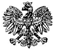 ZARZĄD  POWIATU  ZGIERSKIEGO95-100 Zgierz, ul. Sadowa 6atel. (42) 288 81 00,  fax (42) 719 08 16zarzad@powiat.zgierz.pl,    www.powiat.zgierz.pl